     СОВЕТ СТАРОТИТАРОВСКОГО СЕЛЬСКОГО ПОСЕЛЕНИЯ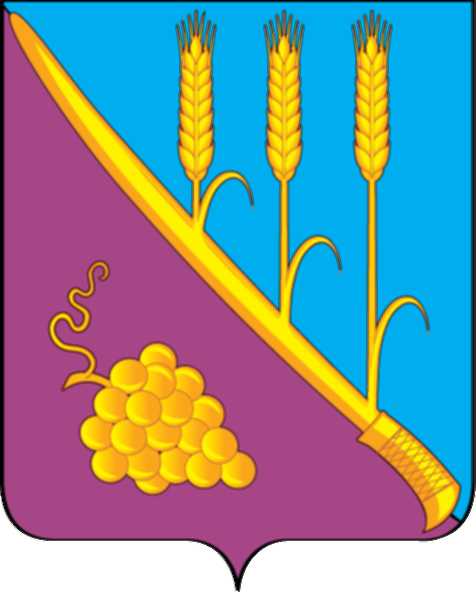 ТЕМРЮКСКОГО РАЙОНАР Е Ш Е Н И Е  № 191     XLIV сессии                                                                             IV  созыва     «16» августа 2022 года                                                     ст. СтаротитаровскаяО внесении изменений в решение XXV сессии Совета Старотитаровского сельского поселения Темрюкского района IV созыва                                          от 18 марта 2021 года № 110  «Об утверждении Положения о бюджетном процессе в Старотитаровском сельском поселении Темрюкского района»В соответствии с внесенными изменениями в бюджетное законодательство Российской Федерации, а также положениями части 5 статьи 3 Бюджетного кодекса Российской Федерации, Федеральным законом от                  6 октября 2003 года № 131-ФЗ «Об общих принципах организации местного самоуправления в Российской Федерации», Совет Старотитаровского сельского поселения Темрюкского района  р е ш и л:1. Внести изменения в решение XXV сессии Совета Старотитаровского сельского поселения Темрюкского района IV созыва от 18 марта 2021 года              № 110 «Об утверждении Положения о бюджетном процессе в Старотитаровском сельском поселении Темрюкского района» (с изменениями от 28.10.2021 г. № 141), дополнив пункт 6 статьи 7 абзацем следующего содержания: «осуществляет казначейское сопровождение в отношении средств, определенных в соответствии со статьей 242.26 Бюджетного кодекса Российской Федерации, в случаях, установленных решением Совета Старотитаровского сельского поселения Темрюкского района».2. Официально опубликовать настоящее решение в периодическом печатном издании газете «Станичная газета» и официально опубликовать (разместить) на официальном сайте муниципального образования Темрюкский район в информационно-телекоммуникационной сети «Интернет», на официальном сайте Старотитаровского сельского поселения Темрюкского района.3. Контроль за выполнением настоящего решения возложить на постоянную комиссию Совета Старотитаровского сельского поселения Темрюкского района по вопросам  экономики, бюджета, финансов, налогов и распоряжению муниципальной собственностью (Красницкая) и  финансовый отдел администрации Старотитаровского сельского поселения Темрюкского района (Лобыцина).          4. Решение «О внесении изменений в решение XXV сессии Совета Старотитаровского сельского поселения Темрюкского района от 18 марта              2021 года № 110 «Об утверждении Положения о бюджетном процессе в Старотитаровском сельском поселении Темрюкского района» вступает в силу после его официального опубликования.Глава Старотитаровского сельского поселения Темрюкского района _______________А.Г. Титаренко«___»  августа 2022 годаПредседатель Совета Старотитаровского сельского поселения Темрюкского района________________ И.А. Петренко«___» августа 2022 года